Atletický klub AC JBCz pověření Libereckého krajského atletického svazupořádá v sobotu 4.6.2016Krajský přebor družstev juniorů, juniorek, dorostenců a dorostenek 1. koloKrajský přebor jednotlivců LKAS v dlouhých překážkových bězíchDatum a místo:	sobota 4. června od 10.00 hodin na Městském stadionu Střelnice                                         v Jablonci nad NisouStartující oddíly:          AC Jablonec nad Nisou, TJ Liaz Jablonec nad Nisou, AC Slovan Liberec                                            AC Mladá Boleslav, AC TJ Jičín, AC Turnov, AC Česká Lípa a SKASŘeditel závodů:            Mgr. František ŠpotákHlavní rozhodčí:          Mgr. Petra RuckáŘídící pracovník:         Mgr. Petr Jeřábek Ph.D. a Mgr. Miloslav SvitákDisciplíny:	100m, 200m,  400m, 800m, 1.500m 100mpř., 110mpř., 300mpř., 400mpř.,                                        koule, disk, oštěp, výška, dálka, trojskok, tyč, šatafeta 4x100mPřihlášky:                    podávají atletické oddíly na webové stránce ČAS (http://www.atletika.cz)                                        a to od pondělka 30. května do pátku 3. června 2016, uzávěrka přihlášek                                        je v pátek 3. června 2016 ve 20.00 hodinŠatny: 	             jsou k dispozici v hale – 1. poschodí dívky, 2. poschodí hoši. Cenné věci                                       nenechávejte v šatně. Je však možné si v recepci (přízemí haly) proti záloze                                      50,- Kč půjčit  zámek na skříňku. Po vrácení zámku bude vrácena záloha.Výsledky :		 kompletní výsledky budou uveřejněny na oficiálním webu ČAS –(www.atletika.cz) a rozeslány e-mailem vedoucím zúčastněných družstevOrientační časový pořad  :10:00     3.000 m př. Jři10:15     2.000 m př. Jky a Dci10:30     1.500 m př. Dky10:45	 Jři	dálka dívky	tyč dívky	oštěp dívky	kladivo hoši10:55	 Dci11:05	 Jky	výška hoši11:15	 Dky10:30	 hoši10:40	 dívky11:00	 př. Dky	dálka hoši		oštěp hoši 	kladivo dívky11:10	 př. Jky11:20	 př. Dci	výška dívky11:30	 př. Jři		tyč hoši11:40	 hoši11:50	 dívky12:05 	 př. Dky	trojskok dívky		koule dívky	disk hoši12:15	 př. Dci12:30	 př. Jky12:40	 př. Jři13:00	 hoši	trojskok hoši		disk dívky	koule hoši13:15	 dívky	13:30	1 500 m dívky13:45	1 500 m hoši14:00	štafeta 4 x 100m hoši14:10	štafeta 4 x 100m dívkyČasový pořad může být upraven podle počtu přihlášených závodníků.Miroslav RuckýAtletický klub AC Jablonec nad Nisou 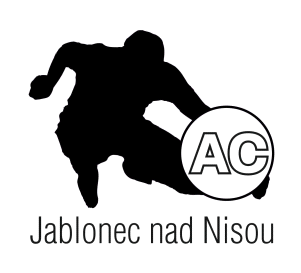 